2. Exercices de révisions – GéographieMme Lerens3 B.TF1 voulait organiser l’émission TV Koh-Lanta 2020 dans une nouvelle destination. Mais ils ont décidé d’annuler le tournage car ceux-ci jugeaient le lieu trop dangereux à cause des nombreux aléas. Recherche à l’aide des documents mis à ta disposition les raisons qui font de ce lieu est un endroit risqué pour les candidats.1. De quels aléas parlent les documents ?2. Décris avec des repères spatiaux pertinents l’endroit de l’aléa 1, à l’échelle équatoriale et locale.    3. Décris l’évolution et la répartition des manifestations volcaniques (lahars, nuéess ardentes,…)4. Décris avec des repères spatiaux pertinents l’endroit de l’aléa 2, à l’échelle équatoriale et locale.   6. Pourquoi la zone de l’aléa 1 peut-elle être considérée comme un espace à risque.7. Pourquoi la zone de l’aléa 2 peut-elle être considérée comme un espace à risque.8. Donne un maximum d’informations (minimum trois différentes) sur l’aléa n°1.---9.  Donne un maximum d’informations (minimum trois différentes)  sur l’aléa n°2.---10. Cartographie les causes des deux catastrophes sur fond de carte donnée en utilisant des repères pertinents. N’oublie pas les éléments indispensables d’une carte.       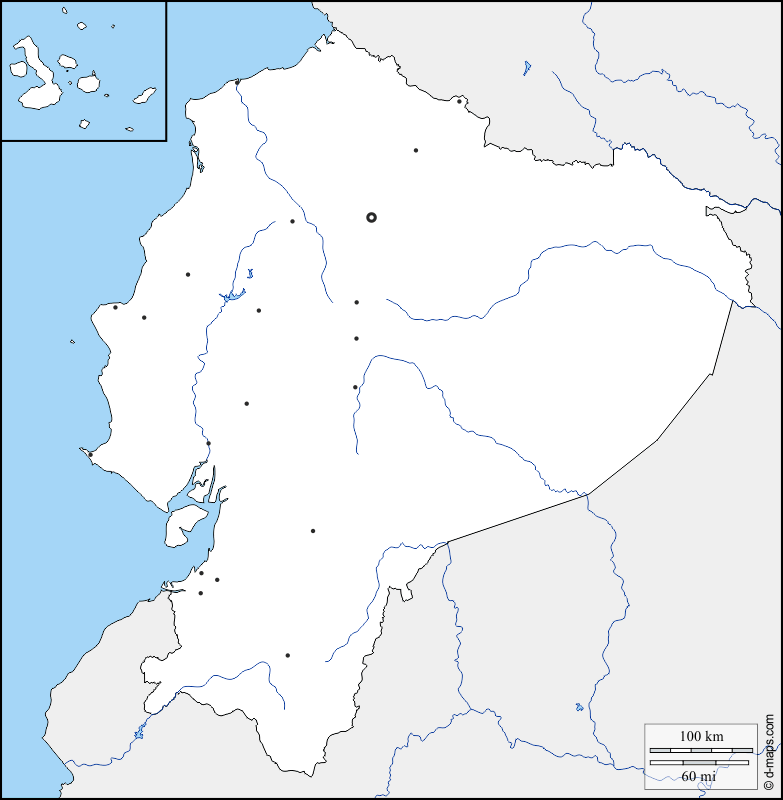 Corpus documentaire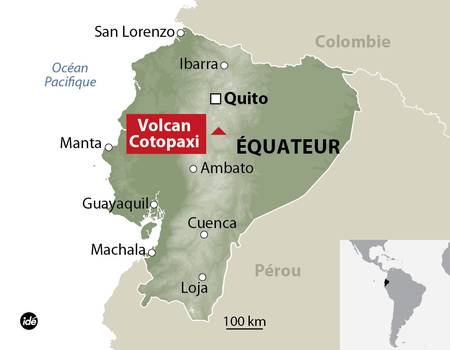 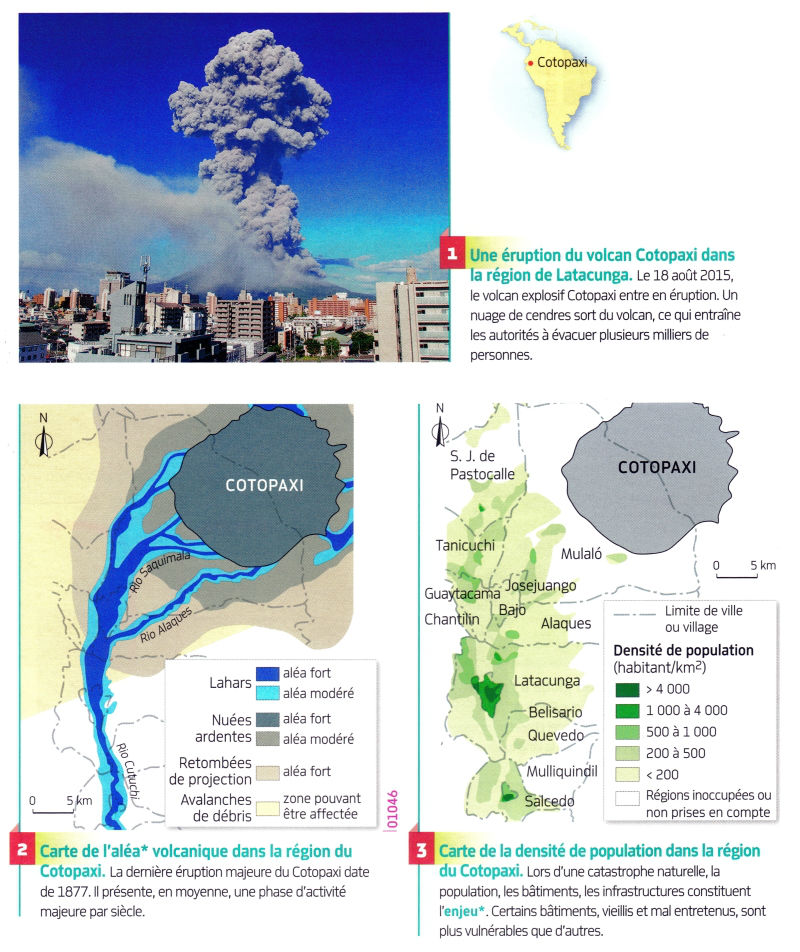 Document 4  :                                                                                          Document 5 :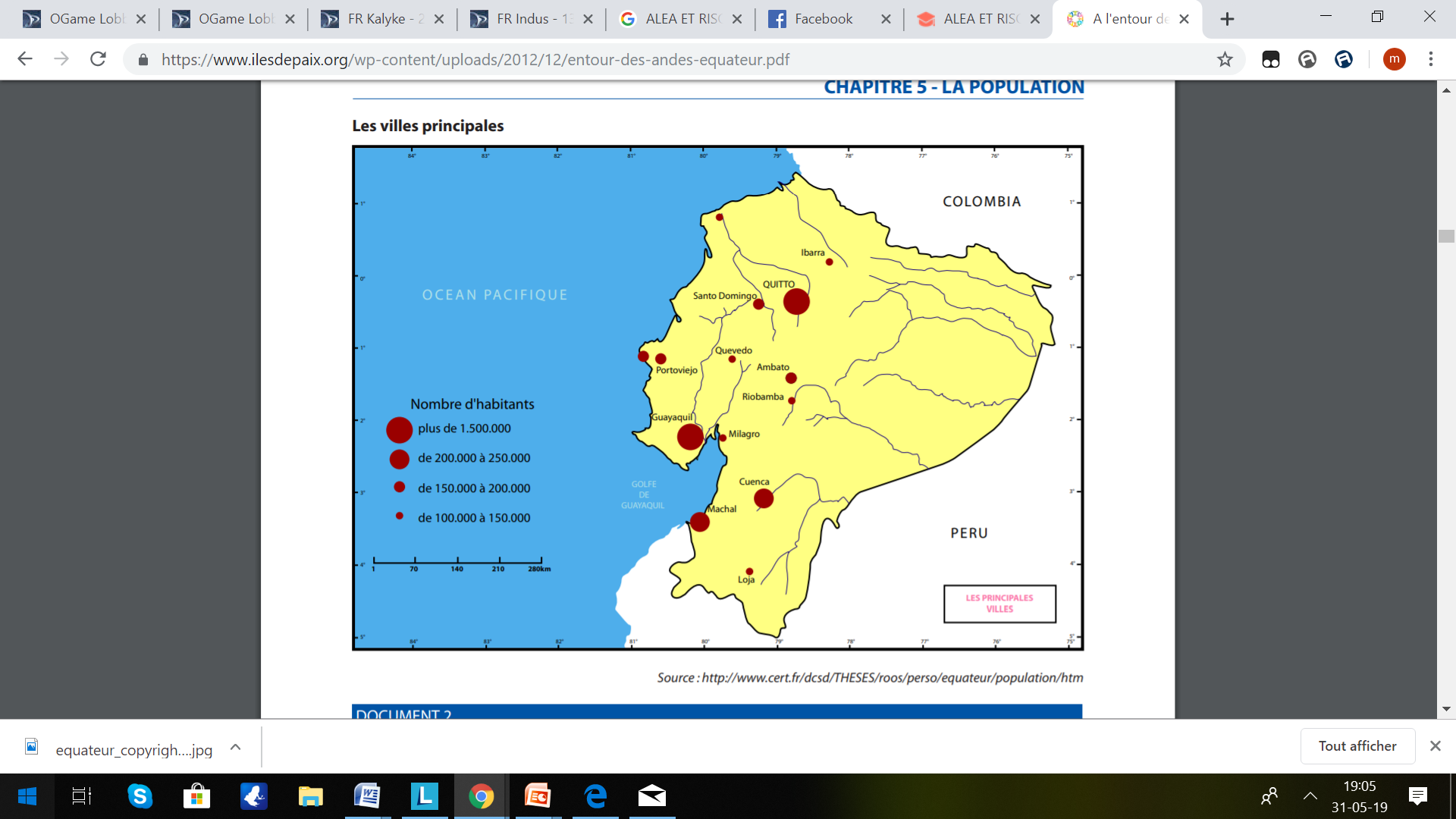 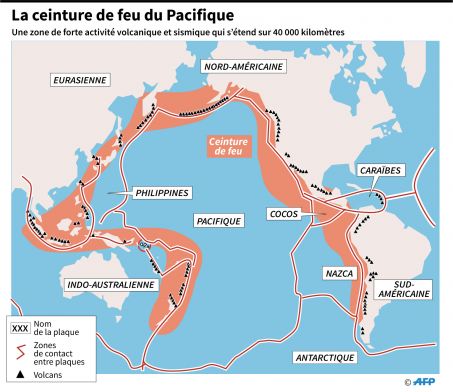 DDocument 6 :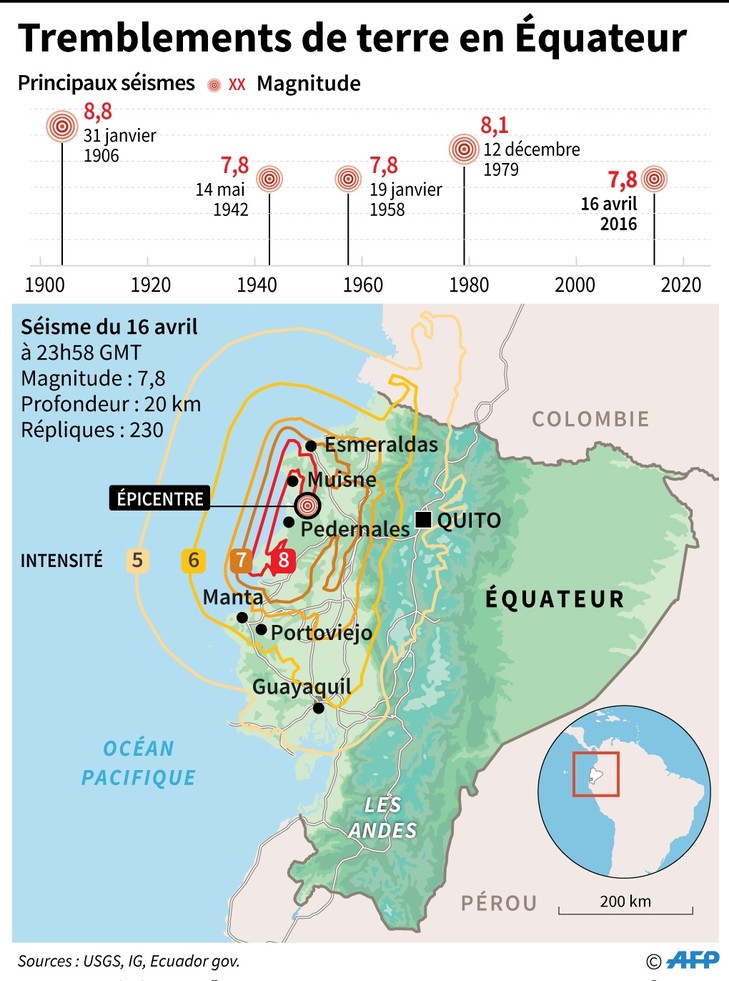                                                                                       Document 7 :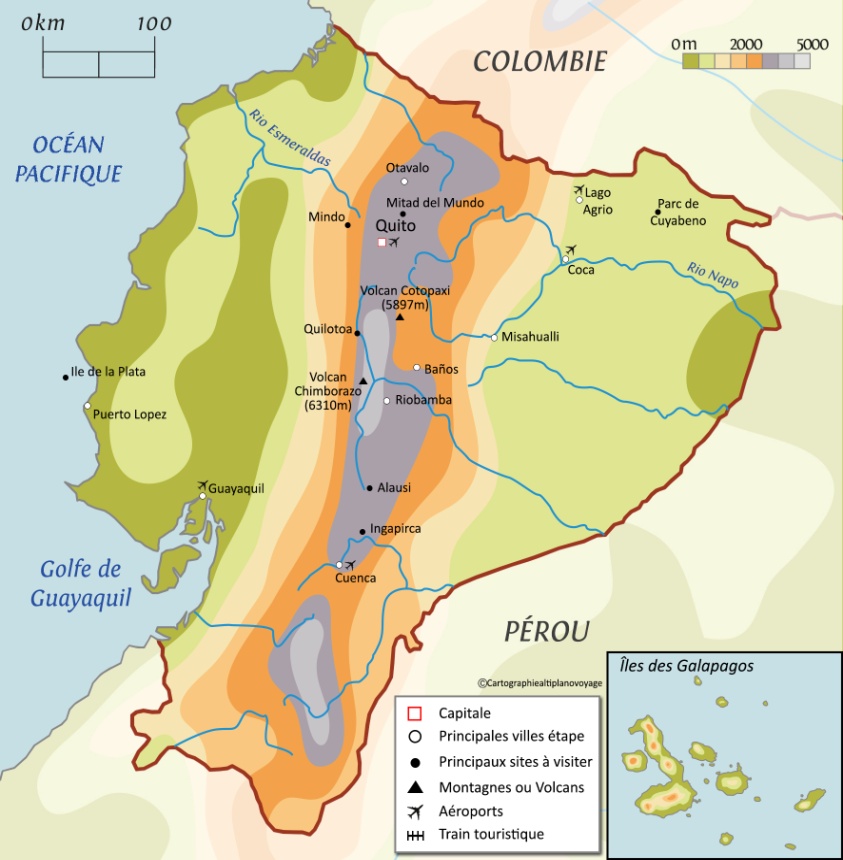 Document 8 : Le Cotopaxi, volcan sud-américain sous haute surveillanceTitre :…………………………………………………………………………………………………………………………………………………….Réalise un croquis cartographique pour expliquer la catastrophe qui a eu lieu à Quito.   /